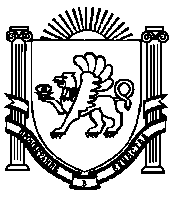       АДМИНИСТРАЦИЯ  ДРОФИНСКОГО  СЕЛЬСКОГО  ПОСЕЛЕНИЯ                       НИЖНЕГОРСКОГО  РАЙОНА  РЕСПУБЛИКИ КРЫМ                                                   ПОСТАНОВЛЕНИЕ от 31.01.2019 г.                                   № 16-06                                                с.Дрофино«О присвоении адреса адресному объекту»Рассмотрев заявление  гражданина Дервишева Иззета Сулемановича о  присвоении   адреса  жилому дому расположенному на территории Дрофинского   сельского поселения, Нижнегорского района Республики  Крым  , на основании  договора купли - продажи дома , руководствуясь ст.8 Градостроительного комплекса РФ, Федеральным законом от 27.07.2010 года № 210 – ФЗ «Об организации предоставления  государственных  и муниципальных услуг», постановлением Правительства РФ от 19.11.2014 года № 1221 «Об утверждении правил присвоения, изменения и аннулирования адресов, решением  Дрофинского сельского совета  от   26.08.2015 года №6  «Об утверждении Правил по присвоению, изменению и аннулированию адресов на территории  муниципального образования Дрофинское сельское поселение Нижнегорского района Республики Крым», решением  Дрофинского сельского совета  от 29 мая 2015года № 3 «Об утверждении  административного регламента о предоставлении муниципальной услуги администрацией Дрофинского сельского поселения «Присвоение почтовых адресов новым объектам, подтверждение почтовых адресов существующим объектам и получение новых адресов взамен ранее  выданных почтовых адресов», администрация  Дрофинского  сельского  поселения  ПОСТАНОВИЛА:Жилому дому площадью 85,8кв. м, находящийся в собственности гражданина  Дервишева Иззета Сулеймановича на основании предоставленного свидетельства на право собственности на недвижие имущество-жилойдом САС № 316819 от 02.04.2009 г., выданного Бюро регистрации  и технической инвентаризации г.Джанкоя, присвоить  почтовый  адрес: Российская Федерция, Республика Крым, Нижнегорский муниципальный район, Дрофинское сельское поселение, с. Ястребки , ул.Мира, 2а.          2. Настоящее решение обнародовать на доске объявлений  Дрофинского     сельского  совета.         3. Контроль за выполнением данного постановления оставляю за собой.         Глава администрации Дрофинского         сельского поселения                                                                Э.Э.Паниев